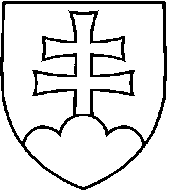 NÁVRHUZNESENIE VLÁDY SLOVENSKEJ REPUBLIKYč. z ...k návrhu zákona, ktorým sa mení a dopĺňa zákon č. 576/2004 Z. z. 
o zdravotnej starostlivosti, službách súvisiacich s poskytovaním zdravotnej starostlivosti a o zmene a doplnení niektorých zákonov v znení neskorších predpisov a ktorým sa menia a dopĺňajú niektoré zákonyVládaschvaľujeA.1.	návrh zákona, ktorým sa mení a dopĺňa zákon č. 576/2004 Z. z. o zdravotnej starostlivosti, službách súvisiacich s poskytovaním zdravotnej starostlivosti a o zmene a doplnení niektorých zákonov v znení neskorších predpisov a ktorým sa menia a dopĺňajú niektoré zákonyČíslo materiálu:Predkladateľ:minister zdravotníctva Slovenskej republikyB.poverujepoverujepredsedu vlády Slovenskej republikypredsedu vlády Slovenskej republikyB. 1.predložiť vládny návrh zákona predsedovi Národnej rady Slovenskej republiky na ďalšie ústavné prerokovanie,ministra zdravotníctva Slovenskej republikyministra zdravotníctva Slovenskej republikyB. 2.uviesť a odôvodniť vládny návrh zákona v Národnej rade Slovenskej republiky.Vykonajú:predseda vlády Slovenskej republikyminister  zdravotníctva Slovenskej republikyNa vedomie:predseda Národnej rady Slovenskej republiky